PCD 125.62EDITAL DE SELEÇÃO PARA O PROGRAMA DE TREINAMENTO PROFISSIONAL (TP) / 2017O(a) Pró-reitoria de Cultura faz público o processo de seleção para o Programa de Treinamento Profissional/2017 no projeto acima indicado, para o preenchimento de 01 vaga(s) para bolsistas e 0 vaga(s) para voluntários, de acordo com as Resoluções 58/2008 e 27/2011 do Conselho Setorial de Graduação.DURAÇÃO DO PROGRAMA / PAGAMENTO DE BOLSAS O programa de Treinamento Profissional 2017  terá a duração de dois semestres letivos, podendo haver recondução uma única vez, por igual período. O pagamento de cada mês será proporcional à frequência apurada pelo orientador e é efetuado até o vigésimo dia útil do mês seguinte. ATENÇÃO: Não haverá pagamento retroativo de bolsas. ATIVIDADES DESENVOLVIDAS NO PROJETOClipping de imprensa, produção de releases institucionais, atendimento às demandas da imprensa, cobertura de eventos, atualização e monitoramento de redes sociais, produção de conteúdo para publicações impressas, além de alimentação e manutenção dos websites oficiais.INSCRIÇÃOPoderão inscrever-se os candidatos que atenderem aos seguintes critérios: 1 - Ser aluno de um dos seguintes cursos: Comunicação Social; 2 - Ter disponibilidade de 12 horas semanais; 3 - Possuir Histórico Escolar com garantia da correlação das disciplinas cursadas com o trabalho prático do Projeto;4- Estar matriculado a partir segundo período do curso.Para inscrever-se, o aluno interessado deve dirigir-se à Pró-reitoria de Cultura, no prédio da Reitoria.PROCESSO DE SELEÇÃO A seleção constará de: - Análise do histórico escolar, que deve ser apresentado no ato da inscrição;- Redação;- Entrevista com o candidato.           Critério(s) de desempate: - Redação;- Entrevista com o candidato.RESUMO DE DATAS E PRAZOSINSCRIÇÃO:SELEÇÃO:DIVULGAÇÃO DOS RESULTADOS DA SELEÇÃO:Juiz de Fora, 01 de agosto de 2017.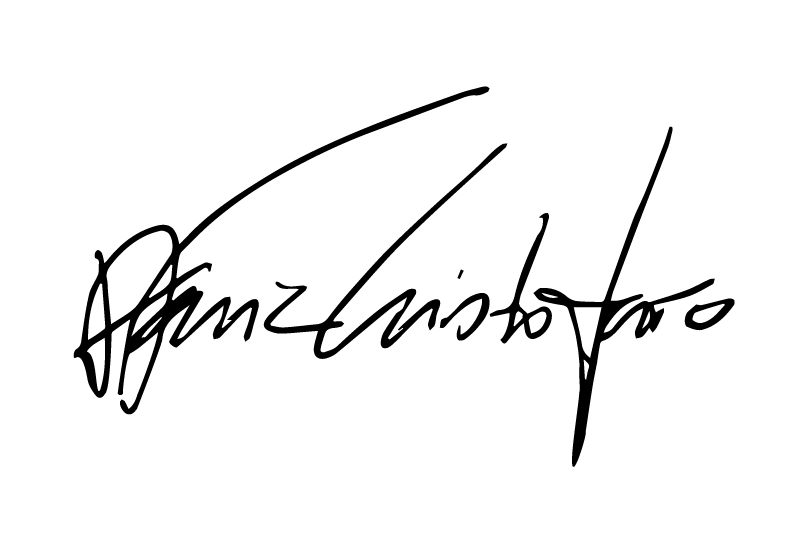 _____________________________________Orientador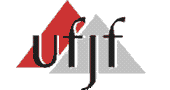 UNIVERSIDADE FEDERAL DE JUIZ DE FORAPRÓ-REITORIA DE GRADUAÇÃOCOORDENAÇÃO DE GRADUAÇÃOTÍTULO DO PROJETO:DIFUSÃO CULTURALPERÍODO: De 01 a 08 de agosto de 2017, das 9h às 17hLOCAL: Pró-reitoria de CulturaDATA/HORÁRIO: 09 de agosto de 2017,  às 13hLOCAL: Pró-reitoria de CulturaDATA/HORÁRIO: 11 de agosto de 2017LOCAL: Pró-reitoria de Cultura